30th November 2020Our Ref: HP7988Dear Parents/Carers,Weduc parent communication appAt Hardwick Primary School we are pleased to announce that from Tuesday, 1 December 2020, the school will be moving to a mobile app in order to make communication between Home-School secure, instant and more readily available for parents.From Tuesday, 1 December 2020 the Weduc app will become our primary parent communication method and for payments, including dinner monies, from Monday, 4 January 2021.  As a school, we want to do everything we possibly can to keep everyone as safe as possible, particularly during these challenging times of Covid-19. This includes, minimizing the items that move between home and school, in the form of paper letters/forms and cash /cheques.The app provides many benefits to parents as well as school including:Messaging - receive and read instant messages from school.Calendar - keep up to-date with your child’s and whole school activities by accessing the school calendar.Parents’ Evening - book appointments with your child’s class teacherForms - You will also be able to complete digital forms and permission slips online.Newsfeed - view specific information relevant to only you and your child.Payments - Online payment system for dinners, clubs and other items.Absence – submit your child’s absence via the app.If you would like to know more information, please visit the Weduc website (https://weduc.com)What happens next?Tomorrow, Tuesday 1 December 2020 you will be emailed a letter from school which will include full instructions on how to download and activate the app linking you to school. Please support school by downloading the Weduc app from either the Apple App Store or Google play, click the enrolment link within the app and enter the ‘Enrolment Code’ shown in the letter.If you have multiple children at school, you will only require the Weduc app once and you will just need to register each child individually using their unique code.Please do not worry if you do not receive an enrolment email. It may be because we do not hold your email address on our school records. If we do not hold your email address, we will be contacting you individually to help you register on the app.If you have any questions on this then please feel free to get in touch with the school office and we will be happy to help:Telephone number: 01332 272249Email: admin@hardwick.derby.sch.ukKind regards,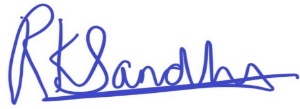 Mrs R SandhuHead of School